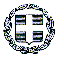 ΘΕΜΑ: «Πρόσκληση σε επιμορφωτικό σεμινάριο »Στο πλαίσιο των νέων οδηγιών για την διαχείριση της διδακτέας ύλης του μαθήματος της Φυσικής Αγωγής, καλούμε τους/τις Εκπαιδευτικούς κλάδου ΠΕ11, Φυσικής Αγωγής που διδάσκουν στις σχολικές μονάδες Πρωτοβάθμιας και Δευτεροβάθμιας Εκπαίδευσης Π.Ε. Ηρακλείου επιστημονικής μας ευθύνης (Δημοτικά: Ηρακλείου 1ο, 2ο, 4ο, 5ο, 6ο, 7ο, 8ο, 9ο, 10ο, 11ο, 12ο,  13ο, 14ο, 15ο, 16ο, 17ο, 18ο, 19ο, 20ο, 21ο, 23ο, 24ο, 25ο, 26ο, 27ο, 28ο, 30ο, Ν. Αλικαρνασσού 1ο, 2ο, 3ο, 4ο, 5ο, Αγ. Μαρίνας 1ο, 2ο, Αγ. Βαρβάρας, Αγ. Δέκα, Αγ. Πελαγίας, Ασημίου, Βουτών, Βενεράτου, Βώρων, Γαζίου 1ο , 2ο, 3ο, Γέργερης, Γαλιάς, Δαφνών, Ζαρού, Καπαριανών, Κάτω Ασιτών, Κρουσώνα 1ο, 2ο, Μ. Βρύσης, Μοιρών 1ο, 2ο, Πόμπιας, Πετροκεφαλίου, Προφήτη Ηλία, Ροδιάς, Σκαλανίου, Σταυρακίων, Τυμπακίου 1ο, 2ο, 3ο, Γυμνάσια: 8ο, 9ο, 10ο, 11ο, 12ο, 13ο, Ν. Αλικαρνασσού, Αγ. Δέκα, Αγ. Μύρωνα, Αγ. Βαρβάρας,  Ασημίου, Βαγιονιάς, Βενεράτου, Γαζίου, Γέργερης, Ζαρού, Κρουσώνα, Μοιρών, Παγκρήτιο, Πειραματικό, Πόμπιας, Προφήτη Ηλία, Τυλίσου, Τυμπακίου, Εσπερινού Ηρακλείου, Εσπερινού Τυμπακίου), σε επιμορφωτικό σεμινάριο, την Τρίτη 20 Δεκεμβρίου 2016 στο Παγκρήτιο Στάδιο, Θύρα 19, ώρα 12-2, με θέμα: “Γνωριμία με το μη διαδεδομένο άθλημα της Επιτραπέζιας Αντισφαίρισης”. Στόχος του σεμιναρίου είναι να βοηθήσουν τους/τις Εκπαιδευτικούς Φ.Α.να θέσουν στόχους, να σχεδιάσουν και να επιλέξουν περιεχόμενα για το μάθημα της Φυσικής Αγωγής, που είναι αναγκαία για τους μαθητές και κατάλληλα για τις συνθήκες του σχολείου τουςνα καθοδηγήσουν τους/τις Εκπαιδευτικούς Φυσικής Αγωγής στην δημιουργία ομάδων για συμμετοχή του σχολείου τους σε παιγνίδια ΑθλοΠΑΙΔΕΙΑΣνα ενημερώσουν για τους κανονισμούς του αθλήματοςΗ παρουσίαση θα γίνει από τον συνάδελφο κ. Παύλο Ποτουρίδη, Εκπαιδευτικό Φυσικής Αγωγής. Για την καλύτερη διοργάνωση παρακαλούμε τους ενδιαφερόμενους εκπαιδευτικούς να δηλώσουν ηλεκτρονικά την συμμετοχή τους  μέχρι και την  Κυριακή 19 Δεκεμβρίου και ώρα 18:00 στη διεύθυνση: https://goo.gl/forms/VJ2x6UQpkSYJEHfR2 Λόγω του βιωματικού χαρακτήρα του σεμιναρίου, παρακαλούνται οι συνάδελφοι να προσέλθουν με αθλητική ενδυμασία και -εφ΄όσον διαθέτουν – να έχουν μαζί  την ρακέτα τους.Παρακαλούνται οι Διευθυντές να ενημερώσουν ενυπόγραφα τους εκπαιδευτικούς των σχολείων τους και να τους διευκολύνουν στην παρακολούθηση του σεμιναρίου.